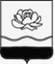 РОССИЙСКАЯ ФЕДЕРАЦИЯКемеровская областьгород МыскиАдминистрация Мысковского городского округаПОСТАНОВЛЕНИЕот 18 марта 2014г. № 460-пОб утверждении состава комиссии и Положения по рассмотрению заявлений о выдаче разрешений на право организации розничного рынка на территории Мысковского городского округаВ целях организации розничного рынка, организации и осуществлением деятельности по продаже товаров (выполнению работ, оказанию услуг) на розничных рынках,  в соответствии с Федеральным законом от 30.12.2006 № 271-ФЗ «О розничных рынках и о внесении изменений в Трудовой кодекс Российской Федерации», Постановлением Правительства Российской Федерации от 10.03.2007 № 148 «Об утверждении Правил выдачи разрешений на право организации розничного рынка», Законом Кемеровской области от 03.04.2007 № 43-ОЗ «Об определении органа местного самоуправления, осуществляющего выдачу разрешения на право организации розничного рынка», руководствуясь Федеральным законом от 06.10.2003 г. № 131-ФЗ «Об общих принципах организации местного самоуправления в Российской Федерации», ст.44 Устава Мысковского городского округа:1. Создать комиссию по рассмотрению заявлений о выдаче разрешений на право организации розничного рынка на территории Мысковского городского округа и утвердить ее состав, приложение № 1.2. Утвердить Положение о комиссии по рассмотрению заявлений о выдаче разрешений на право организации розничного рынка на территории Мысковского городского округа, приложение № 2.3. Возложить обязанности по приему заявлений и документов для работы комиссии по рассмотрению заявлений о выдаче разрешений на право организации розничного рынка на территории Мысковского городского округа и подготовке проектов постановлений на отдел потребительского рынка администрации Мысковского городского округа (Кириллова Л.Н.).4. Считать утратившим силу постановление администрации города Мыски от 13.11.2010 года № 1999 «О комиссии по рассмотрению заявлений о выдаче разрешений на право организации розничного рынка».5. Консультанту-советнику организационного отдела администрации Мысковского городского округа (И.В. Носов) разместить данное постановление на официальном сайте администрации Мысковского городского округа.6. Контроль за выполнением данного постановления возложить на заместителя главы Мысковского городского округа по экономике и промышленности Т.В. Кондакову.Глава Мысковского городского округа	Д.Л. Иванов Приложение № 1к постановлению администрацииМысковского городского округаот 18.03.2014 № 460-пСОСТАВкомиссии по рассмотрению заявлений о выдаче разрешений на право организации розничного рынка на территории Мысковского городского округаЗаместитель главы Мысковского городского округапо экономике и промышленности                                                Т.В. КондаковаПриложение № 2к постановлению администрацииМысковского городского округа от 18.03.2014 № 460-пПОЛОЖЕНИЕо комиссии по рассмотрению заявлений о выдаче разрешений на право организации розничного рынка на территории Мысковского городского округа1. Общие положения1.1. Комиссия по рассмотрению заявлений о выдаче разрешений на право организации розничного рынка на территории Мысковского городского округа (далее - комиссия) создана в целях:- реализации полномочий на выдачу разрешений на право организации розничного рынка на территории Мысковского городского округа;- контроля за соблюдением действующего законодательства в сфере организации розничных рынков в пределах полномочий органов местного самоуправления, предусмотренных действующим законодательством.1.2. Комиссия в своей деятельности руководствуется Федеральным законом от 30.12.2006 N 271-ФЗ "О розничных рынках и о внесении изменений в Трудовой кодекс Российской Федерации", другими федеральными законами и принимаемыми в соответствии с ними иными нормативными правовыми актами Российской Федерации, а также законами и иными нормативными правовыми актами Кемеровской области.2. Функции и права комиссии2.1. Комиссия наделена следующими функциями:2.1.1. рассматривать документы, представленные юридическими лицами для получения разрешения на право организации розничного рынка;2.1.2. принимать решения о выдаче (об отказе в выдаче) разрешения на право организации розничного рынка, переоформлении, приостановлении, возобновлении, продлении срока действия или аннулировании разрешения.2.2. Комиссия имеет право:2.2.1. запрашивать и получать в установленном порядке необходимые для работы материалы и документы от заявителей и отраслевых, функциональных, территориальных органов администрации Мысковского городского округа;2.2.2. приглашать при необходимости на заседания комиссии руководителей управляющих рынками компаний, получивших разрешение на право организации розничного рынка;2.2.3. организовывать при необходимости обследования рынков по вопросам, касающимся получения разрешения на право организации розничного рынка.3. Порядок проведения заседаний и принятия решений3.1. Комиссию возглавляет председатель - заместитель главы Мысковского городского округа по экономике и промышленности.3.2. Заседания комиссии проводятся по мере необходимости и признаются правомочными, если на них присутствовали не менее половины членов комиссии.3.3. Решения комиссии принимаются при открытом голосовании простым большинством голосов. В случае равенства голосов решающим является голос председателя комиссии.3.4. Во время заседания комиссии ведется протокол, который подписывается председателем и всеми членами комиссии, принявшими участие в заседании.Заместитель главы Мысковского городского округапо экономике и промышленности                                                 Т.В. Кондакова№ п/пФ.И.О.Должность 1231Кондакова Татьяна ВикторовнаЗаместитель главы Мысковского городского округа по экономике и промышленности, председатель комиссии2Кириллова Лариса НикитичнаНачальник отдела потребительского рынка администрации Мысковского городского округа, заместитель председателя комиссии3Бекетова Татьяна ВладимировнаГлавный специалист отдела потребительского рынка администрации Мысковского городского округа, секретарь комиссииЧлены комиссииЧлены комиссии4Апонькин Роберт ПетровичНачальник отдела по делам ГО и ЧС, ВМП и работе с правоохранительными органами администрации Мысковского городского округа5Щепинов Константин ПетровичНачальник ТО Управления Роспотребнадзора по г. Междуреченску, г. Мыски и Междуреченскому району (по согласованию)6Соломатова Мария МихайловнаНачальник Государственного бюджетного учреждения Кемеровской  области «Междуреченская станция по борьбе с болезнями животных» (по согласованию)7Николовская Наталья АнатольевнаНачальник Отряда пожарного надзора города Мыски (по согласованию)